SituationIm Rahmen Ihrer Ausbildung beim Autohaus Fahrgut e. K. sind Sie in der Serviceannahme tätig, wo sich neulich folgende Situation abspielte: 
Der Kunde Hans Kunze kommt vereinbarungsgemäß um 17 Uhr, um sein Fahrzeug nach einer Inspektion abzuholen. Etwas gestresst bittet Ihre Servicemitarbeiterin um etwas Geduld, da das Fahrzeug und die Rechnung aus verschiedenen Gründen noch nicht fertig sind. Nach längerer Wartezeit und dem Studium der Rechnung erkundigt sich Herr Kunze: „Was ist das denn für eine Rechnungsposition? Erneuerung der Lenkmanschette? Diesen Auftrag habe ich gar nicht erteilt! Schon heute Morgen musste ich darauf warten, dass Sie mein Fahrzeug in die Werkstatt nehmen und ein Ersatzfahrzeug war auch nicht verfügbar. Jetzt noch die unerklärliche Rechnungsposition! Was ist das für ein Chaos hier?“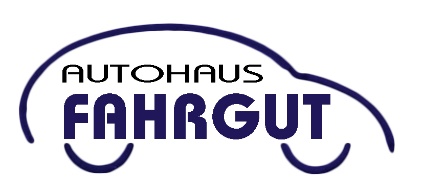 AufträgeEntwickeln Sie mit Ihrer Mitauszubildenden bzw. Ihrem Mitauszubildenden für alle Mitarbeiterinnen und Mitarbeiter der Serviceannahme eine umfassende Handlungsanweisung, durch die die Auftragsabwicklung zukünftig reibungslos funktionieren kann. Bringen Sie hierzu die Arbeitsschritte der Anlage 1 in eine sinnvolle Reihenfolge und ordnen Sie in der Anlage 2 den Arbeitsschritten ihre Leistungen und die möglichen Hilfsmittel zu.LösungshinweisHandlungsanweisung AuftragsabwicklungFühren Sie im Rahmen einer internen Schulung des Autohaus Fahrgut e. K. ein vollständiges Rollenspiel zur Serviceannahme mit Ihrer Mitauszubildenden/Ihrem Mitauszubildenden vor, welches die oben geschilderte Situation zur Zufriedenheit aller Beteiligten abbildet. Reflektieren Sie anschließend im Plenum Ihre Ergebnisse und die Tauglichkeit Ihrer Handlungsanweisung. LösungshinweisRollenspiel zur Serviceannahme:Schülerabhängige Lösungen zur Vorbereitung und Durchführung, z. B. Terminvereinbarung, Terminvorbereitung (Ersatzmobilität!), Fahrzeugannahme (zusätzliche Vereinbarungen zur Inspektion), Reparatur und Leistungserstellung (Auftragserweiterung), Qualitätskontrolle und Vorbereitung Fahrzeugrückgabe (Termineinhaltung!), Fahrzeugrückgabe und Abrechnung (Erläuterung der durchgeführten Arbeiten und der Rechnung!), Nachbearbeitung.Reflexion, z. B. - Wirkt das Rollenspiel echt? 
- Sind alle Beteiligten zufrieden? 
- Ist die Handlungsanweisung tauglich?DatenkranzAnlage 1 Arbeitsschritte, Leistungen und Hilfsmittel der AuftragsannahmeAnlage 2 Handlungsanweisung AuftragsabwicklungDidaktisch-methodische HinweiseAuszug aus der Zielanalyse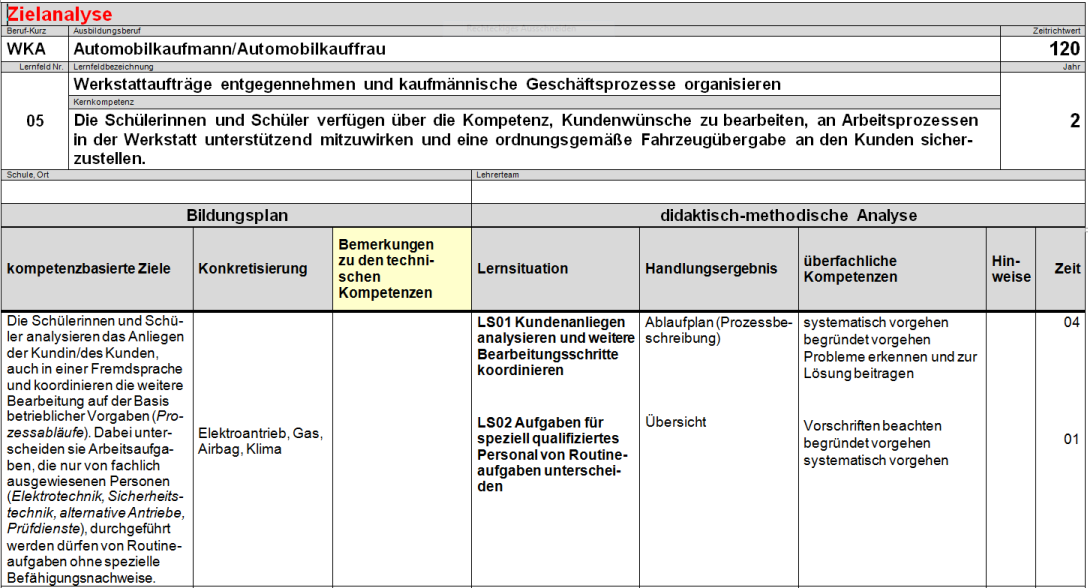 Phasen der vollständigen Handlung Hinweise: Die Informationen aus dem Datenkranz (Anlage 1) sind als Puzzleteile zum Ausschneiden und Aufkleben auf der Handlungsanweisung (Anlage 2) geeignet. Die Anlagen sind zur besseren Verständlichkeit der Schülerinnen und Schüler als solche bezeichnet und nummeriert.Es empfiehlt sich, mehrere Rollenspiele durchzuführen, um diese miteinander vergleichen zu können. WKA-LF05-LS01Kundenanliegen analysieren und koordinierenLeistungenKundinnen und Kunden aufmerksam zuhören Alle Wünsche, Probleme und Vereinbarungen notierenUmfassende Planung und Vorbereitung:ErsatzteileErsatzmobilitätWerkzeugePersonal (fachlich ausgewiesene Personen; Routineauf-gaben ohne Befähigungs-nachweise)Fahrzeug gründlich checken Mängel und zusätzliche Vereinbarungen festhalten Preisauskunft erteilenAuftragsgemäße Ausführung versprechenReparaturauftrag und Fahrzeug der Werkstatt an übergebenKontrolle der AuftragspositionenÜber Auftrags-erweiterungen informierenÜberprüfung der erledigten ArbeitenAktualisierung des ServiceheftsRechnungs-erstellung Erläuterung der durchgeführten Arbeiten und der RechnungBezahlung entgegennehmenInformation über nächsten ServiceterminInfo über Kundenzufrieden-heitsbefragung Zeitnaher Anruf nach ServiceterminErkundigung nach Kunden-zufriedenheitBei Beanstandungen Problemlösungen anbieten und eigene Schwachstellen aufdeckenHilfsmittelTerminplanerWerkstattplanerTelefonleitfadenKunden- und FahrzeughistorieArbeitsauftragHersteller-informationenKunden- und FahrzeughistorieCheckliste Direktannahme Reparatur-auftragTeilekatalogArbeits-anweisungenAuftrags-erweiterungCheckliste EndabnahmeReparatur-auftragServiceprotokollRechnungServiceprotokollFahrzeug-unterlagenFragebogenHandlungsphaseHinweise zur UmsetzungInformierenDie Schülerinnen und Schüler erfassen und analysieren die Aufgabenstellung.PlanenZiel: Erstellung einer Handlungsanweisung für die Arbeitsabläufe im Kundenservice und ein dazu passendes RollenspielDazu gehen die Schülerinnen und Schüler bei der Nutzung der bereitgestellten Informationen überlegt und ganzheitlich denkend vor.Methode: Einzel-, Partner- oder themengleiche Gruppenarbeit EntscheidenWie organisiere ich die bereitgestellten Informationen sinnhaft? Wie transportiere ich die nötigen Schritte überzeugend in einem Rollenspiel?AusführenStrukturierung der InformationenErstellen einer übersichtlichen HandlungsanweisungDurchführung des RollenspielsKontrollierenIm Plenum beurteilen, ob der Arbeitsauftrag (Handlungsanweisung und darauf aufbauendes Rollenspiel) vollständig und überzeugend ausgeführt wurde oder ob sich inhaltliche und sprachliche Ergebnisse noch verbessern lassenBewertenBei der Bewertung der Handlungsergebnisse wird geprüft, warum einzelne Rollenspiele womöglich realitätsnäher als andere gespielt wurden. Ggf. Erarbeitung von Verbesserungsmöglichkeiten sowohl für die Erarbeitung als auch für die Handlungsanweisung und das Rollenspiel